			SA WG5#145e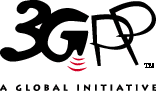 SA5#145e will be held as an E-meeting the 15 -24 August 2022 The agenda is distributed separately in S5-225000. The updated e-meeting process will be distributed separately in S5-225002.Please register as early as possible for the meeting at the 3GU portal (note that you need to register to be allowed to join the meeting and send comments):https://portal.3gpp.org/?tbid=375&SubTB=388#/registration?MtgId=60287 Finally, Important notes about the new procedures for registration, check-in and rules for accrual of voting rights:Attendance at this meeting, as it is an ordinary e-meeting, now counts towards accrual and maintenance of voting rights. For more details about how the voting rights are acquired/lost, please refer to the working procedures webpage. These slides will also be placed in the Inbox of the e-meeting.Delegates will have to check-in themselves between the start and the end of the e-meeting if they want to appear as attended. If they do it outside the e-meeting times their participation will not be taken into account. MCC will not mark anybody not checked-in as attended once the e-meeting is finished.Meeting start time: Monday 15th August 2022, 09.00 CESTMeeting end time:  Wednesday 24th August 2022,18.00 CESTThis is an all-electronic meeting, with no face-to-face presence. Business will be conducted on the below email reflectors (and on no other reflector) and optionally on web conference sessions. 3gpp_tsg_sa_wg5@list.etsi.org (Plenary documents)3GPP_TSG_SA_WG5_CHARGING@LIST.ETSI.ORG  (Charging documents)3GPP_TSG_SA_WG5_OAM@LIST.ETSI.ORG (OAM documents)Rules and e-meeting process can be found in https://www.3gpp.org/ftp/tsg_sa/WG5_TM/TSGS5_145e/Docs/S5-225002.zipConference calls will be held to address specific topics. The tool will be Gotomeeting.Find below the list of conference calls: Opening Plenary:SA5#145e Open Plenary 
Mon, Aug 15, 2022 3:00 PM - 5:00 PM (CEST) 

Please join my meeting from your computer, tablet or smartphone. 
https://meet.goto.com/MirkoCano/sa5145e-open-plenary OAM SA5#145e OAM conference call#1 
Tue, Aug 16, 2022 3:00 PM - 5:00 PM (CEST) 

Please join my meeting from your computer, tablet or smartphone. 
https://meet.goto.com/MirkoCano/sa5145e-oam-conference-call1SA5#145e OAM conference call#2 
Wed, Aug 17, 2022 3:00 PM - 5:00 PM (CEST) 

Please join my meeting from your computer, tablet or smartphone. 
https://meet.goto.com/MirkoCano/sa5145e-oam-conference-call2SA5#145e OAM conference call#3 
Thu, Aug 18, 2022 3:00 PM - 5:00 PM (CEST) 

Please join my meeting from your computer, tablet or smartphone. 
https://meet.goto.com/MirkoCano/sa5145e-oam-conference-call3SA5#145e OAM conference call#4 
Fri, Aug 19, 2022 3:00 PM - 5:00 PM (CEST) 

Please join my meeting from your computer, tablet or smartphone. 
https://meet.goto.com/MirkoCano/sa5145e-oam-conference-call4SA5#145e OAM conference call#5 
Mon, Aug 22, 2022 3:00 PM - 5:00 PM (CEST) 

Please join my meeting from your computer, tablet or smartphone. 
https://meet.goto.com/MirkoCano/sa5145e-oam-conference-call5CHARGING:SA5#145e Charging call#0Aug 15, 2022, 4:00 – 5:00 PM (Europe/Brussels)Please join my meeting from your computer, tablet or smartphone.https://meet.goto.com/MirkoCanoSoveri/sa5145e-charging-call0SA5#145e Charging call#1Aug 16, 2022, 3:00 – 5:00 PM (Europe/Brussels)Please join my meeting from your computer, tablet or smartphone.https://meet.goto.com/MirkoCanoSoveri/sa5145e-charging-call1-1SA5#145e Charging Call#2Aug 17, 2022, 3:00 – 5:00 PM (Europe/Brussels)Please join my meeting from your computer, tablet or smartphone.https://meet.goto.com/MirkoCanoSoveri/sa5145e-charging-call2SA5#145e Charging Call#3Aug 18, 2022, 3:00 – 5:00 PM (Europe/Brussels)Please join my meeting from your computer, tablet or smartphone.https://meet.goto.com/MirkoCanoSoveri/sa5145e-charging-call3SA5#145e Charging Call#4Aug 19, 2022, 3:00 – 5:00 PM (Europe/Brussels)Please join my meeting from your computer, tablet or smartphone.https://meet.goto.com/MirkoCanoSoveri/sa5145e-charging-call4SA5#145e Charging Call#5Aug 22, 2022, 3:00 – 5:00 PM (Europe/Brussels)Please join my meeting from your computer, tablet or smartphone.https://meet.goto.com/MirkoCanoSoveri/sa5145e-charging-call5SA5#145e Charging Call#6Aug 23, 2022, 3:00 – 5:00 PM (Europe/Brussels)Please join my meeting from your computer, tablet or smartphone.https://meet.goto.com/MirkoCanoSoveri/sa5145e-charging-call6CLOSING PLENARY:SA5#145e Closing Plenary 
Wed, Aug 24, 2022 3:00 PM - 6:00 PM (CEST) 

Please join my meeting from your computer, tablet or smartphone. 
https://meet.goto.com/MirkoCano/sa5145e-closing-plenaryHAND RAISING TOOL FOR OAM AND SA5 PLENARY CALLS:https://www.3gpp.org/tohru/Meeting name:  SA5#145e-callMirko Cano SoveriMirko.cano@etsi.org 3GPP SA5 technical officer